NOTICE OF MEETINGLOUISIANA AGRICULTURAL FINANCE AUTHORITY(LAFA)June 14, 202310:00 AMLOUISIANA DEPARTMENT OF AGRICULTURE AND FORESTRYVETERANS’ MEMORIAL AUDITORIUM5825 FLORIDA BLVD., BATON ROUGE, LA  70806CALL TO ORDERROLL CALL AND DECLARATION OF QUORUMPUBLIC COMMENTSAPPROVAL OF MINUTES FROM FEBRUARY 6, 2023 MEETINGREVIEW OF FINANCIAL STATEMENTSCOMMISSIONER’S REPORT – Legislative Session UpdateOLD BUSINESSUpdate on the department website redesignUpdate on the renovations to Catalyst Recovery Louisiana warehouseUpdate on IFG Holdings, LLC at Port of Lake CharlesNEW BUSINESSApproval of new LAFA Assistant Director, Kelly RansomeFY2024 Budget (LAFA, Lacassine and Indian Creek)South Louisiana Rail Facility Rice Bin ProposalApproval of Jefferson Davis Parish Lease AmendmentAgricultural By-Products Company PresentationPUBLIC COMMENTADJOURNMENTTHIS NOTICE CONTAINS A TENTATIVE AGENDA AND MAY BE REVISED PRIOR TO THE MEETING.  REVISED NOTICES WILL BE REPOSTED.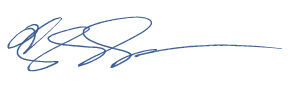 _________________________________Nicholas Cole, DirectorLouisiana Agricultural Finance Authority